「第3回むさし府中まちゼミ」実施店申込書と講座案内チラシについて2020年11月 吉日一般社団法人まちづくり府中「むさし府中まちゼミ」実施店説明会にお越しいただきありがとうございます。実施店申込と共に、全講座案内チラシを作成するにあたり、以下の項目の提出をお願いいたします。Eメールでお送りいただくか、直接まちづくり府中の事務所へお持込みください。Eメールでお送りいただく場合は、本文に必要事項をご入力の上、画像を添付してお送りください。直接お持込みいただく場合や、郵送の場合は、裏面の記入欄をお使いください。実施店申込書提出期限：2020年11月24日（火）まで【まちゼミ講座案内 掲載内容】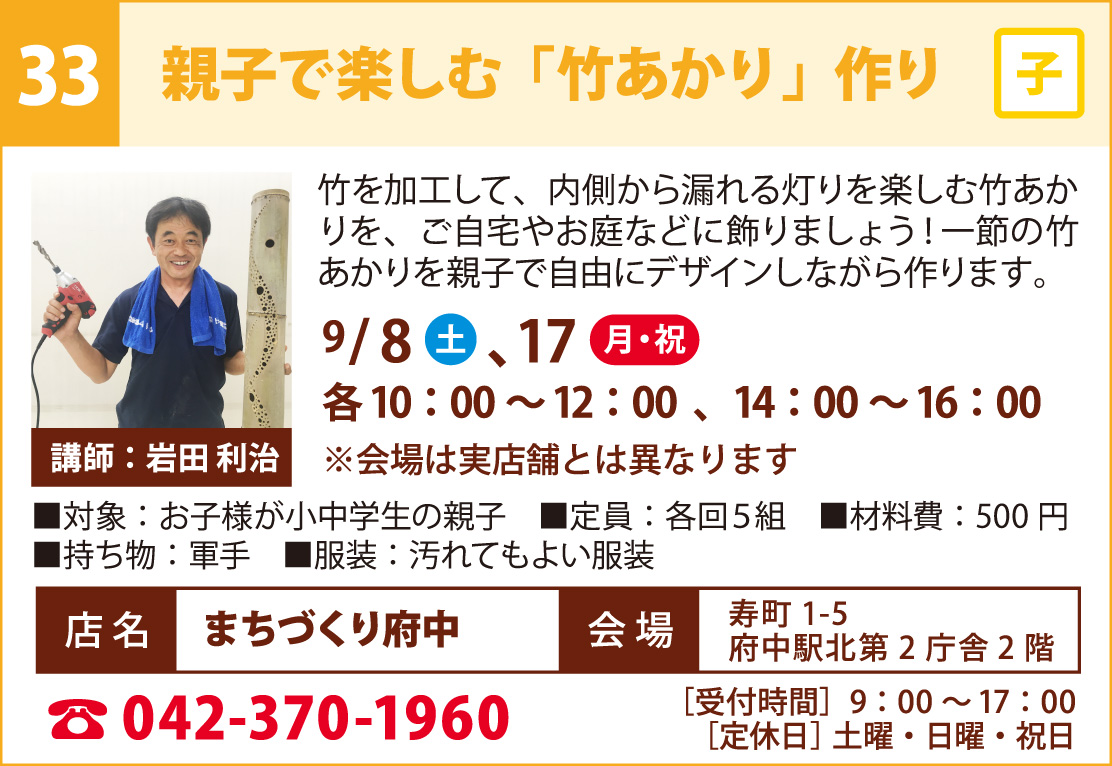 店舗名、住所、電話番号講師となる店主または従業員の氏名店舗への申込受付時間、定休日　講座タイトル（1講座20字以内）講座実施日時講座内容PR文（1講座70字以内）受講対象者、定員(3名～7名推奨)持ち物、服装、材料費（金額と内容）講師となる店主または従業員の顔写真　・胸から上、正面から撮影されたもの。　・画像解像度＝300～350dpi程度。1枚あたり3MBまで。データの保存形式はjpg.またはpng.　・プリント写真で提出をご希望の方は、まちづくり府中まで直接お持込または郵送してください。（写真裏に氏名記入）実施店舗担当者の問い合わせ先Eメールアドレスおよび電話番号（掲載内容確認用）　　　17日の時点で受領したデータ等に不備があった場合には、講座ご担当者様にEメールもしくは電話で、まちづくり府中より問い合わせする場合があります。学生による「府中に息づくお店探訪」取材の受け入れ(無料)　12月中の希望取材日程※応募多数の場合は抽選、且つ去年取材を受けていない店舗を優先します。※いただいた情報は、むさし府中まちゼミの運営にのみ利用いたします。※「食べる、健康・きれい、学ぶ、つくる」の4つのジャンルへの振り分けは、講座内容に応じて、まちづくり府中にて行います。予めご了承ください。～ 今後の予定 ～第３回むさし府中まちゼミ 実施申込書 兼 講座案内チラシ掲載内容実施店申込書提出期限：2020年11月24日（火）まで　提出日：2020年　　月　　日※いただいた情報は、むさし府中まちゼミの運営にのみ利用いたします。※「食べる、健康・きれい、学ぶ、つくる」の4つのジャンルへの振り分けは、講座内容に応じて、まちづくり府中にて行います。予めご了承ください。11月24日（火）実施申込書提出〆切・講座案内チラシ掲載内容提出期限11月末実施店に掲載内容確認依頼12月7日(月)/8日(火)まちゼミ実施店直前説明会・参加費納入(説明会会場で当日支払い)12月14日(月)チラシ校了&入稿12月下旬実施店に講座案内チラシ配布/プレスリリース/公共施設等チラシ配布1月11日（月）広報ふちゅう掲載 1月12日（火）まちゼミ申込み受付開始1月15日(金)～2月7日(日)まちゼミ実施2月～3月まちゼミ結果検証会店舗名住所（お店の所在地）まちゼミ実施会場（いずれかに☑）⬜︎　自分のお店　　　　　　⬜︎　オンライン　⬜︎　その他　（　　　　　　　 　　     　　　　　　　）　　⬜︎　自分のお店　　　　　　⬜︎　オンライン　⬜︎　その他　（　　　　　　　 　　     　　　　　　　）　　⬜︎　自分のお店　　　　　　⬜︎　オンライン　⬜︎　その他　（　　　　　　　 　　     　　　　　　　）　　⬜︎　自分のお店　　　　　　⬜︎　オンライン　⬜︎　その他　（　　　　　　　 　　     　　　　　　　）　　⬜︎　自分のお店　　　　　　⬜︎　オンライン　⬜︎　その他　（　　　　　　　 　　     　　　　　　　）　　⬜︎　自分のお店　　　　　　⬜︎　オンライン　⬜︎　その他　（　　　　　　　 　　     　　　　　　　）　　電話番号講師となる店主または従業員の氏名店舗への申込受付時間定休日定休日講座タイトル
必ず20文字以内、記号含む講座実施日時（計３回以上）※1月15日～2月7日の間※足りない場合には欄外余白等に記入日時1)　　月　　日(　 )開始　　：　　　～　終了　　：日時1)　　月　　日(　 )開始　　：　　　～　終了　　：日時1)　　月　　日(　 )開始　　：　　　～　終了　　：日時1)　　月　　日(　 )開始　　：　　　～　終了　　：日時1)　　月　　日(　 )開始　　：　　　～　終了　　：日時1)　　月　　日(　 )開始　　：　　　～　終了　　：講座実施日時（計３回以上）※1月15日～2月7日の間※足りない場合には欄外余白等に記入日時2)　　月　　日(　 )開始　　：　　　～　終了　　：日時2)　　月　　日(　 )開始　　：　　　～　終了　　：日時2)　　月　　日(　 )開始　　：　　　～　終了　　：日時2)　　月　　日(　 )開始　　：　　　～　終了　　：日時2)　　月　　日(　 )開始　　：　　　～　終了　　：日時2)　　月　　日(　 )開始　　：　　　～　終了　　：講座実施日時（計３回以上）※1月15日～2月7日の間※足りない場合には欄外余白等に記入日時3)　　月　　日(　 )開始　　：　　　～　終了　　：日時3)　　月　　日(　 )開始　　：　　　～　終了　　：日時3)　　月　　日(　 )開始　　：　　　～　終了　　：日時3)　　月　　日(　 )開始　　：　　　～　終了　　：日時3)　　月　　日(　 )開始　　：　　　～　終了　　：日時3)　　月　　日(　 )開始　　：　　　～　終了　　：講座実施日時（計３回以上）※1月15日～2月7日の間※足りない場合には欄外余白等に記入日時4)　　月　　日(　 )開始　　：　　　～　終了　　：日時4)　　月　　日(　 )開始　　：　　　～　終了　　：日時4)　　月　　日(　 )開始　　：　　　～　終了　　：日時4)　　月　　日(　 )開始　　：　　　～　終了　　：日時4)　　月　　日(　 )開始　　：　　　～　終了　　：日時4)　　月　　日(　 )開始　　：　　　～　終了　　：講座内容PR文（1講座70字以内）受講対象者（年齢・性別など）子供参加可能講座は「子」に丸子子定員(3～7名)定員(3～7名)１講座あたり　　　　　             名(保護者は含めない)　受講対象者（年齢・性別など）子供参加可能講座は「子」に丸※対象者を限定する場合はご記入ください※対象者を限定する場合はご記入ください※対象者を限定する場合はご記入ください定員(3～7名)定員(3～7名)１講座あたり　　　　　             名(保護者は含めない)　持ち物服装材料費（金額／内容）必要な場合に限る(どちらかに☑)⬜︎　無料⬜︎　有料　　　　円（材料代として）⬜︎　無料⬜︎　有料　　　　円（材料代として）⬜︎　無料⬜︎　有料　　　　円（材料代として）⬜︎　無料⬜︎　有料　　　　円（材料代として）⬜︎　無料⬜︎　有料　　　　円（材料代として）⬜︎　無料⬜︎　有料　　　　円（材料代として）講師となる店主または従業員の顔写真（どちらかに☑）⬜　︎Eメールにてデータを提出⬜　︎Eメールにてデータを提出⬜　︎Eメールにてデータを提出⬜　︎Eメールにてデータを提出⬜　︎Eメールにてデータを提出⬜　︎Eメールにてデータを提出講師となる店主または従業員の顔写真（どちらかに☑）⬜プリント写真をまちづくり府中に直接持込もしくは郵送提出（写真裏に氏名を記入、郵送・持ち込みの場合返却が必要な場合は明記してください。）⬜プリント写真をまちづくり府中に直接持込もしくは郵送提出（写真裏に氏名を記入、郵送・持ち込みの場合返却が必要な場合は明記してください。）⬜プリント写真をまちづくり府中に直接持込もしくは郵送提出（写真裏に氏名を記入、郵送・持ち込みの場合返却が必要な場合は明記してください。）⬜プリント写真をまちづくり府中に直接持込もしくは郵送提出（写真裏に氏名を記入、郵送・持ち込みの場合返却が必要な場合は明記してください。）⬜プリント写真をまちづくり府中に直接持込もしくは郵送提出（写真裏に氏名を記入、郵送・持ち込みの場合返却が必要な場合は明記してください。）⬜プリント写真をまちづくり府中に直接持込もしくは郵送提出（写真裏に氏名を記入、郵送・持ち込みの場合返却が必要な場合は明記してください。）掲載内容確認の際の講座担当者問合せ先(まちづくり府中からの連絡時に使用)電話番号：電話番号：電話番号：電話番号：電話番号：電話番号：掲載内容確認の際の講座担当者問合せ先(まちづくり府中からの連絡時に使用)Eメールアドレス：Eメールアドレス：Eメールアドレス：Eメールアドレス：Eメールアドレス：Eメールアドレス：学生による「府中に息づくお店探訪」取材の受け入れ(無料)※1時間程度の取材となります。応募多数の場合は抽選となります。⬜︎受け入れる(下記日程を記入)　⬜︎受け入れない（どちらかに☑）12月5日～12月25日までの間で都合がつく日時を3つお教えください。例　(1/10, 10:00 )(     /    ,      :       )(      /     ,       :        )(      /     ,       :        )⬜︎受け入れる(下記日程を記入)　⬜︎受け入れない（どちらかに☑）12月5日～12月25日までの間で都合がつく日時を3つお教えください。例　(1/10, 10:00 )(     /    ,      :       )(      /     ,       :        )(      /     ,       :        )⬜︎受け入れる(下記日程を記入)　⬜︎受け入れない（どちらかに☑）12月5日～12月25日までの間で都合がつく日時を3つお教えください。例　(1/10, 10:00 )(     /    ,      :       )(      /     ,       :        )(      /     ,       :        )⬜︎受け入れる(下記日程を記入)　⬜︎受け入れない（どちらかに☑）12月5日～12月25日までの間で都合がつく日時を3つお教えください。例　(1/10, 10:00 )(     /    ,      :       )(      /     ,       :        )(      /     ,       :        )⬜︎受け入れる(下記日程を記入)　⬜︎受け入れない（どちらかに☑）12月5日～12月25日までの間で都合がつく日時を3つお教えください。例　(1/10, 10:00 )(     /    ,      :       )(      /     ,       :        )(      /     ,       :        )⬜︎受け入れる(下記日程を記入)　⬜︎受け入れない（どちらかに☑）12月5日～12月25日までの間で都合がつく日時を3つお教えください。例　(1/10, 10:00 )(     /    ,      :       )(      /     ,       :        )(      /     ,       :        )